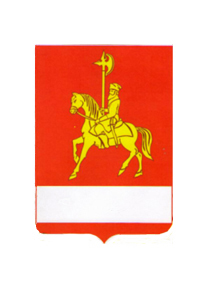 АДМИНИСТРАЦИЯ КАРАТУЗСКОГО РАЙОНАПОСТАНОВЛЕНИЕ25.05.2020                                     с.Каратузское                                       № 449-пО внесении изменений в постановление администрации Каратузского района от 12.05.2020 № 401-п «О дополнительных мерах, направленных на предупреждение распространения коронавирусной инфекцией, вызванной 2019-nCoV, на территории Каратузского района»	В соответствии с Федеральным законом от 21.12.1994 № 68-ФЗ "О защите населения и территорий от чрезвычайных ситуаций природного и техногенного характера", Федеральным законом от 30.03.1999 № 52-ФЗ "О санитарно-эпидемиологическом благополучии населения", Указом Президента Российской Федерации от 25.03.2020 № 206 "Об объявлении в Российской Федерации нерабочих дней", Указом Президента Российской Федерации от 02.04.2020 № 239 "О мерах по обеспечению санитарно-эпидемиологического благополучия населения на территории Российской Федерации в связи с распространением новой коронавирусной инфекции (COVID-19)", Указом Президента Российской Федерации от 28.04.2020 № 294 "О продлении действия мер по обеспечению санитарно-эпидемиологического благополучия населения на территории Российской Федерации в связи с распространением новой коронавирусной инфекции (COVID-19)", Указом Президента РФ от 11.05.2020 № 316 "Об определении порядка продления действия мер по обеспечению санитарно-эпидемиологического благополучия населения в субъектах Российской Федерации в связи с распространением новой коронавирусной инфекции (COVID-19)", распоряжением Правительства Российской Федерации от 27.03.2020 № 762-р, указом Губернатора Красноярского края от 20.05.2020 № 127-уг, Законом Красноярского края от 10.02.2000 № 9-631 "О защите населения и территории Красноярского края от чрезвычайных ситуаций природного и техногенного характера", учитывая решение Оперативного штаба по предупреждению завоза и распространения коронавирусной инфекции на территории Российской Федерации от 23.03.2020, решение Координационного совета при Правительстве Российской Федерации по борьбе с распространением новой коронавирусной инфекции на территории Российской Федерации от 25.03.2020, письмо Министерства труда и социальной защиты Российской Федерации от 17.04.2020 № 26-5/10/П-3504, письмо Федеральной службы по надзору в сфере защиты прав потребителей и благополучия человека от 21.04.2020 № 02/7500-2020-24, Методические рекомендации МР 3.1.0178-20 "Профилактика инфекционных болезней. Методические рекомендации. Определение комплекса мероприятий, а также показателей, являющихся основанием для поэтапного снятия ограничительных мероприятий в условиях эпидемического распространения COVID-19", утвержденные Главным государственным санитарным врачом РФ 08.05.2020, письмом Управления Федеральной службы по надзору в сфере защиты прав потребителей и благополучия человека по Красноярскому краю от 27.03.2020 № 24-00-17/02-3809-2020, от 03.04.2020 № 24-00-17/02-4202-2020, от 09.04.2020 № 24-00-17/02-4567-2020, от 20.04.2020 № 24-00-09/02-5134-2020, от 06.05.2020 № 24-00-17/02-5959-2020, от 08.05.2020 № 24-00-08/02-6146-2020, от 11.05.2020 № 24-00-04/02-6195-2020, решение Координационного штаба при полномочном представителе Президента Российской Федерации в Сибирском федеральном округе по предупреждению и борьбе с распространением новой коронавирусной инфекции (COVID-19) на территории Сибирского федерального округа от 06.04.2020 № А55-2811, постановление главного государственного санитарного врача по Красноярскому краю от 05.04.2020 № 8, от 08.04.2020 № 9, решение краевой комиссии по предупреждению и ликвидации чрезвычайных ситуаций и обеспечению пожарной безопасности от 27.03.2020 № 8, от 31.03.2020 № 9, от 03.04.2020 № 11, от 09.04.2020 № 12, от 15.04.2020 № 15, от 20.04.2020 № 17, от 30.04.2020 № 20, от 07.05.2020 № 22, от 08.05.2020 № 23, от 14.05.2020 № 25, от 20.05.2020 № 26, руководствуясь ст.ст.22,25 Устава муниципального образования «Каратузский район» Красноярского края, ПОСТАНОВЛЯЮ:   	1. Внести в  постановление администрации Каратузского района от 12.05.2020 № 401-п «О дополнительных мерах, направленных на предупреждение распространения коронавирусной инфекцией, вызванной 2019-nCoV, на территории Каратузского района» следующие изменения:	преамбулу изложить в следующей редакции:«В соответствии с Федеральным законом от 21.12.1994 № 68-ФЗ "О защите населения и территорий от чрезвычайных ситуаций природного и техногенного характера", Федеральным законом от 30.03.1999 № 52-ФЗ "О санитарно-эпидемиологическом благополучии населения", Указом Президента Российской Федерации от 25.03.2020 № 206 "Об объявлении в Российской Федерации нерабочих дней", Указом Президента Российской Федерации от 02.04.2020 № 239 "О мерах по обеспечению санитарно-эпидемиологического благополучия населения на территории Российской Федерации в связи с распространением новой коронавирусной инфекции (COVID-19)", Указом Президента Российской Федерации от 28.04.2020 № 294 "О продлении действия мер по обеспечению санитарно-эпидемиологического благополучия населения на территории Российской Федерации в связи с распространением новой коронавирусной инфекции (COVID-19)", Указом Президента РФ от 11.05.2020 № 316 "Об определении порядка продления действия мер по обеспечению санитарно-эпидемиологического благополучия населения в субъектах Российской Федерации в связи с распространением новой коронавирусной инфекции (COVID-19)", распоряжением Правительства Российской Федерации от 27.03.2020 № 762-р, указом Губернатора красноярского края от 20.05.2020 № 127-уг, Законом Красноярского края от 10.02.2000 № 9-631 "О защите населения и территории Красноярского края от чрезвычайных ситуаций природного и техногенного характера", учитывая решение Оперативного штаба по предупреждению завоза и распространения коронавирусной инфекции на территории Российской Федерации от 23.03.2020, решение Координационного совета при Правительстве Российской Федерации по борьбе с распространением новой коронавирусной инфекции на территории Российской Федерации от 25.03.2020, письмо Министерства труда и социальной защиты Российской Федерации от 17.04.2020 № 26-5/10/П-3504, письмо Федеральной службы по надзору в сфере защиты прав потребителей и благополучия человека от 21.04.2020 № 02/7500-2020-24, Методические рекомендации МР 3.1.0178-20 "Профилактика инфекционных болезней. Методические рекомендации. Определение комплекса мероприятий, а также показателей, являющихся основанием для поэтапного снятия ограничительных мероприятий в условиях эпидемического распространения COVID-19", утвержденные Главным государственным санитарным врачом РФ 08.05.2020, письма Управления Федеральной службы по надзору в сфере защиты прав потребителей и благополучия человека по Красноярскому краю от 27.03.2020 № 24-00-17/02-3809-2020, от 03.04.2020 № 24-00-17/02-4202-2020, от 09.04.2020 № 24-00-17/02-4567-2020, от 20.04.2020 № 24-00-09/02-5134-2020, от 06.05.2020 № 24-00-17/02-5959-2020, от 08.05.2020 № 24-00-08/02-6146-2020, от 11.05.2020 № 24-00-04/02-6195-2020, решение Координационного штаба при полномочном представителе Президента Российской Федерации в Сибирском федеральном округе по предупреждению и борьбе с распространением новой коронавирусной инфекции (COVID-19) на территории Сибирского федерального округа от 06.04.2020 № А55-2811, постановления главного государственного санитарного врача по Красноярскому краю от 05.04.2020 № 8, от 08.04.2020 № 9, решения краевой комиссии по предупреждению и ликвидации чрезвычайных ситуаций и обеспечению пожарной безопасности от 27.03.2020 № 8, от 31.03.2020 № 9, от 03.04.2020 № 11, от 09.04.2020 № 12, от 15.04.2020 № 15, от 20.04.2020 № 17, от 30.04.2020 № 20, от 07.05.2020 № 22, от 08.05.2020 № 23, от 14.05.2020 № 25, от 20.05.2020 № 26, руководствуясь ст.ст.22,25 Устава муниципального образования «Каратузский район» Красноярского края, ПОСТАНОВЛЯЮ:»;пункты 1-2.4. изложить в следующей редакции:"1. Временно приостановить:1) проведение на территории Каратузского района досуговых, развлекательных, зрелищных, культурных, физкультурных, спортивных, выставочных, просветительских, рекламных и иных подобных мероприятий с очным присутствием граждан, а также оказание соответствующих услуг, в том числе в парках культуры и отдыха, торгово-развлекательных центрах, на аттракционах и в иных местах массового посещения граждан;2) посещение гражданами зданий, строений, сооружений (помещений в них), предназначенных преимущественно для проведения указанных мероприятий (оказания услуг), в том числе ночных клубов (дискотек) и иных аналогичных объектов, кинотеатров (кинозалов), детских игровых комнат и детских развлекательных центров, иных развлекательных и досуговых заведений.1.1. Приостановить с 6 апреля по 31 мая 2020 года включительно посещение обучающимися образовательных организаций, обеспечивающих реализацию образовательных программ начального общего, основного общего, среднего общего, среднего профессионального образования, дополнительных общеобразовательных программ, дополнительных профессиональных программ, и обеспечить реализацию указанных образовательных программ с применением электронного обучения и дистанционных образовательных технологий в порядке, определяемом администрацией образовательной организации.Управлению образования администрации района (Т.Г.Серегина), частным образовательным организациям обеспечить с 6 апреля по 31 мая 2020 года включительно работу дежурных групп для воспитанников дошкольных образовательных организаций (детских садов), родители (законные представители) которых выполняют трудовые функции в организациях, деятельность которых не приостановлена в соответствии с федеральными и краевыми правовыми актами, направленными на предупреждение распространения коронавирусной инфекции.1.2. Приостановить с 1 мая по 1 июля 2020 года включительно деятельность организаций отдыха детей и их оздоровления, расположенных на территории Каратузского района, направленную на реализацию услуг по обеспечению отдыха детей и их оздоровления.2. Приостановить с 28 марта по 31 мая 2020 года включительно с учетом особенностей, предусмотренных подпунктом 2.6 настоящего постановления:1) работу ресторанов, кафе, столовых, буфетов, баров, закусочных и иных предприятий общественного питания, за исключением обслуживания на вынос без посещения гражданами таких предприятий, а также доставки заказов. Данное ограничение не распространяется на столовые, буфеты, кафе и иные предприятия питания, осуществляющие организацию питания для работников организаций;2) работу торгово-развлекательных центров, иных объектов розничной торговли, за исключением объектов розничной торговли, в которых осуществляется заключение договоров на оказание услуг связи и реализация связанных с данными услугами средств связи (в том числе мобильных телефонов, планшетов), аптек и аптечных пунктов, ветеринарных клиник (лечебниц), а также объектов розничной торговли в части реализации продовольственных товаров и (или) непродовольственных товаров первой необходимости (средства индивидуальной защиты, средства дезинфицирующие, антисептические средства, салфетки влажные, салфетки сухие, мыло туалетное, мыло хозяйственное, паста зубная, щетка зубная, бумага туалетная, гигиенические прокладки, стиральный порошок, подгузники детские, спички, свечи, пеленка для новорожденного, шампунь детский, крем от опрелостей детский, бутылочка для кормления, соска-пустышка, бензин автомобильный, дизельное топливо, газомоторное топливо (компримированный природный газ, сжиженный природный газ, сжиженный углеводородный газ), зоотовары (включая корма для животных и ветеринарные препараты), похоронные принадлежности, табачная продукция, автозапчасти), продажи товаров дистанционным способом, в том числе с условием доставки. Реализация указанных в настоящем подпункте непродовольственных товаров первой необходимости осуществляется исключительно в объектах розничной торговли, специализирующихся на их продаже;3) работу салонов красоты, косметических салонов, спа-салонов, массажных салонов, соляриев, бань, саун и иных объектов, в которых оказываются подобные услуги, предусматривающие очное присутствие гражданина, за исключением оказания услуг на основании лицензии на осуществление медицинской деятельности;4) работу кружков и секций, проведение иных досуговых мероприятий в центрах социального обслуживания и организаций культурно-досугового типа;5) работу бассейнов, фитнес-центров (фитнес-залов) и других объектов физической культуры и спорта с массовым посещением людей, в том числе секций (кружков);6) оказание стоматологических услуг, за исключением заболеваний и состояний, требующих оказания стоматологической помощи в экстренной или неотложной форме;7) деятельность ночных клубов (дискотек) и иных аналогичных объектов, развлекательных центров, иных развлекательных и досуговых заведений.2.1. Установить, что ограничительные меры, установленные настоящим указом в виде приостановления деятельности с 28 марта по 31 мая 2020 года включительно, не распространяются на деятельность работодателей и их работников, являющихся:1) непрерывно действующими организациями, в том числе:а) в сфере энергетики, теплоснабжения, водоподготовки, водоочистки и водоотведения;б) организациями, эксплуатирующими опасные производственные объекты, и в отношении которых действует режим постоянного государственного контроля (надзора) в области промышленной безопасности;в) организациями, эксплуатирующими гидротехнические сооружения, организациями атомной промышленности;г) строительными организациями, приостановка деятельности которых создаст угрозу безопасности, здоровью и жизни людей;д) организациями, осуществляющими предоставление гостиничных услуг;е) организациями сельскохозяйственной отрасли Красноярского края, в том числе осуществляющими производство сельскохозяйственной продукции всех видов, а также организациями, занятыми на весенних полевых работах;2) медицинскими организациями и организациями социального обслуживания;3) организациями, осуществляющими доставку аптечных товаров;4) организациями, выполняющими неотложные работы в условиях чрезвычайной ситуации и (или) при возникновении угрозы распространения заболевания, представляющего опасность для окружающих, в иных случаях, ставящих под угрозу жизнь, здоровье или нормальные жизненные условия населения;5) организациями, осуществляющими неотложные ремонтные и погрузочно-разгрузочные работы;6) организациями, предоставляющими финансовые услуги в части неотложных функций (в первую очередь, услуги по расчетам и платежам);7) организациями, выполняющими неотложные работы в условиях чрезвычайных обстоятельств, в иных случаях, ставящих под угрозу жизнь и нормальные жизненные условия населения, в том числе организациями, выпускающими средства индивидуальной защиты, дезинфицирующие средства, лекарственные средства, медицинские изделия, теплотелевизионные регистраторы, бесконтактные термометры и установки обеззараживания воздуха, а также организациями, выпускающими материалы, сырье и комплектующие изделия, необходимые для их производства;8) организациями в сфере обращения с отходами производства и потребления;9) организациями, осуществляющими жилищно-коммунальное обслуживание населения, включая организации, выполняющие работу по эксплуатации и обслуживанию общего имущества многоквартирных домов, в том числе по обслуживанию лифтов и подъемных платформ для инвалидов, выполнению работ по аварийно-диспетчерскому обслуживанию, организации, обеспечивающие доставку твердого топлива;10) организациями, обеспечивающими производство и (или) доставку продовольственных товаров и (или) непродовольственных товаров первой необходимости, а также организациями, осуществляющими поставку (доставку, транспортировку) материалов, ингредиентов, сырья и комплектующих, необходимых для их производства;11) организациями системы нефтепродуктообеспечения, нефтеперерабатывающими организациями, организациями металлургического производства;12) организациями, образующими инфраструктуру поддержки субъектов малого и среднего предпринимательства, а также общественными объединениями работодателей;13) организациями, осуществляющими транспортное обслуживание населения;14) организациями строительной отрасли Красноярского края, осуществляющими строительство объектов государственной собственности Красноярского края в соответствии с перечнем строек и объектов и мероприятиями государственных программ Красноярского края, а также осуществляющими строительство жилья и капитальный ремонт многоквартирных домов;15) организациями дорожной отрасли Красноярского края;16) организациями, осуществляющими деятельность в сферах лесозаготовки и лесопереработки на территории Каратузского района;17) организациями, оказывающими услуги по дезинфекции помещений и общественных пространств в целях предотвращения распространения новой коронавирусной инфекции, вызванной 2019-nCoV;18) организациями в сфере информационных технологий и связи, включая почтовую связь;19) организациями, осуществляющими производство и издание печатных и электронных средств массовой информации;20) организациями, оказывающими услуги по организации похорон и предоставлению связанных с ними услуг;21) адвокатами при исполнении ими обязанностей по оказанию юридической помощи гражданам и организациям;22) страховыми медицинскими организациями, осуществляющими деятельность в сфере обязательного медицинского страхования;23) организациями, обеспечивающими транспортную безопасность объектов транспортной инфраструктуры, организациями, обеспечивающими работу систем фото- и видеофиксации нарушений правил дорожного движения;24) организациями, осуществляющими техническое обслуживание и ремонт тахографов, а также бортовых устройств (сторонних бортовых устройств), обеспечивающих при помощи технологий спутниковой навигации ГЛОНАСС или ГЛОНАСС/GPS сбор, хранение и передачу данных о местоположении транспортного средства;25) организациями, обеспечивающими охрану зданий, сооружений и территорий, а также организациями, осуществляющими монтаж, техническое обслуживание и ремонт охранно-пожарных систем;26) организациями, осуществляющими и обеспечивающими производство товаров и услуг, необходимых для организаций строительной отрасли, указанных в подпункте "г" подпункта 1, подпунктах 5, 14 пункта 2.1 настоящего постановления;27) организациями, осуществляющими продажу семян, посадочного материала (саженцев), удобрений и садово-огородного инвентаря;28) организациями, осуществляющими деятельность в рамках государственного оборонного заказа, а также смежными (подрядными) организациями, обеспечивающими поставку товаров, работ, услуг в соответствии с государственными контрактами (контрактами) по государственному оборонному заказу;29) смежными (подрядными) организациями, обеспечивающими поставку товаров, работ, услуг для осуществления непрерывного производственного цикла системообразующих организаций;30) организациями, осуществляющими производство, реализацию защищенной от подделок полиграфической продукции;31) организациями, осуществляющими распространение продукции средств массовой информации;32) организациями, осуществляющими техническое обслуживание и ремонт контрольно-кассовой техники;33) организациями, осуществляющими деятельность по содержанию животных, в том числе животных без владельцев, а также животных, от права собственности на которых отказались их владельцы;34) организациями, предоставляющими транспортные, бухгалтерские, аудиторские услуги организациям, деятельность которых не приостановлена в соответствии с федеральными и краевыми правовыми актами, направленными на предупреждение распространения коронавирусной инфекции;35) организациями, осуществляющими техническое обслуживание и ремонт всех видов транспорта;36) организациями, осуществляющими услуги по ремонту бытовой техники, сервисному обслуживанию и текущему ремонту компьютерной техники и периферийного оборудования;37) структурными подразделениями общероссийской общественно-государственной организации "Добровольное общество содействия армии, авиации и флоту России" в части подготовки граждан по военно-учетным специальностям для Вооруженных Сил Российской Федерации, других войск, воинских формирований и органов;38) иными организациями, определяемыми Правительством Красноярского края с учетом социально-экономической обстановки на территории Красноярского края.2.2. Установить, что ограничительные меры, установленные настоящим указом в виде приостановления деятельности с 28 марта по 31 мая 2020 года включительно, не распространяются на деятельность нотариусов, осуществляющих совершение нотариальных действий экстренного и неотложного характера.Перечень нотариальных действий экстренного и неотложного характера и нотариусов, осуществляющих их совершение, устанавливается Нотариальной палатой Красноярского края.2.3. Обязать работодателей, деятельность которых не приостановлена в соответствии с федеральными и краевыми правовыми актами, направленными на предупреждение распространения коронавирусной инфекции, обеспечить принятие решений об установлении перечня работников (исполнителей по гражданско-правовым договорам):1) не подлежащих переводу на дистанционный режим работы в связи с необходимостью их непосредственного участия в обеспечении непрерывных технологических и иных процессов, необходимых для обеспечения функционирования таких организаций и индивидуальных предпринимателей;2) подлежащих переводу на дистанционный режим работы;3) в отношении которых соответствующим решением Президента Российской Федерации установлены нерабочие дни с сохранением заработной платы.Решения работодателей об установлении перечня работников (исполнителей по гражданско-правовым договорам), указанных в подпункте 1 настоящего пункта, в течение 3 дней с момента их принятия направляются в администрацию Каратузского района по месту выполнения указанными работниками трудовых функций (работ по гражданско-правовым договорам).Обязать работодателей, указанных в настоящем пункте, обеспечить выполнение превентивных мер, направленных на предупреждение распространения коронавирусной инфекции, вызванной 2019-nCoV, утверждаемых Правительством Красноярского края.Обязать работников (исполнителей по гражданско-правовым договорам), указанных в подпункте 1 настоящего пункта, обеспечить соблюдение требований, установленных постановлением Правительства Красноярского края от 01.04.2020 № 188-п "Об утверждении Порядка установления и соблюдения предписаний и ограничений гражданами режима самоизоляции в период распространения коронавирусной инфекции (2019-nCoV) на территории Красноярского края".2.4. Установить, что хозяйствующие субъекты, в отношении деятельности которых установлены ограничительные меры в соответствии с федеральными и краевыми правовыми актами, направленными на предупреждение распространения коронавирусной инфекции, вправе принять решения об установлении перечня работников (исполнителей по гражданско-правовым договорам), осуществляющих функции охраны объектов недвижимого имущества, а также мероприятия по поддержанию систем жизнеобеспечения объектов таких хозяйствующих субъектов.Решения хозяйствующих субъектов об установлении перечня работников (исполнителей по гражданско-правовым договорам), указанных в абзаце первом настоящего пункта, в течение 3 дней с момента их принятия направляются в администрацию Каратузского района по месту выполнения указанными работниками (исполнителями по гражданско-правовым договорам) соответствующих функций и мероприятий.Обязать работников (исполнителей по гражданско-правовым договорам), указанных в абзаце первом настоящего пункта, обеспечить соблюдение требований, установленных постановлением Правительства Красноярского края от 01.04.2020 № 188-п "Об утверждении Порядка установления и соблюдения предписаний и ограничений гражданами режима самоизоляции в период распространения коронавирусной инфекции (2019-nCoV) на территории Красноярского края".Дополнить пунктами 2.5.-2.6. следующего содержания:«2.5. Обязать работодателей, привлекающих работников к работам, выполняемым вахтовым методом, обеспечивать:размещение работников, выезжающих для работы вахтовым методом, в специально приспособленных помещениях гостиниц, пансионатов, санаториев, домов и баз отдыха, иных подобных объектов, которые функционируют по типу обсерваторов, на 14 календарных дней до выезда к месту нахождения объекта производства работ для наблюдения за состоянием здоровья работников;проведение лабораторного обследования работников на коронавирусную инфекцию, вызванную 2019-nCoV, за двое суток до выезда к месту нахождения объекта производства работ. При наличии положительного результата (при подозрении на коронавирусную инфекцию, вызванную 2019-nCoV) в отношении работника и его контактных лиц организуется комплекс соответствующих противоэпидемических мероприятий с запретом выезда.»;.«2.6. Установить, что с 25 мая 2020 года ограничительные меры в виде приостановления деятельности не распространяются на организации (работодателей), являющиеся парикмахерскими, салонами красоты, косметическими салонами (далее в настоящем пункте - объекты в сфере услуг), и их работников при условии обязательного соблюдения ими требований по организации работы объектов в сфере услуг с целью недопущения заноса и распространения новой коронавирусной инфекции (COVID-19), предусмотренных приложением к настоящему постановлению.».пункты 3-3.4. изложить в следующей редакции:«3.  Органам местного самоуправления поселений во взаимодействии с территориальными органами федеральных органов государственной власти (по компетенции) обеспечить контроль за исполнением на территории соответствующего поселения гражданами и организациями ограничений, предусмотренных пунктами 1, 2 настоящего постановления.;3.1. Установить, что по предложению главы района (на основании ходатайств глав поселений), согласованных с Управлением Федеральной службы по надзору в сфере защиты прав потребителей и благополучия человека по Красноярскому краю, с территорий соответствующих муниципальных образований Каратузского района отдельными правовыми актами Губернатора Красноярского края могут быть сняты ограничительные меры, предусмотренные настоящим постановлением;3.2. Гражданам, прибывающим в аэропорт города Красноярска (международный аэропорт Красноярск имени Д.А. Хворостовского), из городов Москвы, Санкт-Петербурга, обеспечить режим "самоизоляции" на срок 14 календарных дней со дня прибытия:жителям населенных пунктов Каратузского района – в домашних условиях;граждан проживающим в других субъектах Российской Федерации, - по месту своего пребывания (при наличии возможности) или в условиях обсерватора при отсутствии возможности изоляции по месту пребывания.;3.3. Гражданам, прибывающим на территорию Каратузского района,обеспечить режим "самоизоляции":с Чаяндинского нефтегазоконденсатного месторождения Ленского района Республики Саха (Якутия) - в условиях обсерватора (п.Тесь, Минусинского района);с иных территорий Республики Саха (Якутия) - по месту своего жительства (пребывания, фактического проживания) при наличии возможности или в условиях обсерватора при отсутствии таковой.;3.4. Обязать лиц, указанных в пунктах 3.2, 3.3. настоящего постановления, немедленно сообщать в министерство здравоохранения Красноярского края по телефону 8-800-100-56-53 следующую информацию: фамилия, имя, отчество (последнее - при наличии), адрес места жительства (места пребывания), номер контактного телефона, наименование населенного пункта, из которого прибыли, дату прибытия. В случае появления любого ухудшения состояния здоровья незамедлительно обращаться за медицинской помощью.».Дополнить пунктом 3.5. следующего содержания:«3.5. Предложить хозяйствующим субъектам, указанным в пункте 2.6 настоящего указа, в отношении деятельности которых установлены ограничительные меры в соответствии с федеральными и краевыми правовыми актами, направленными на предупреждение распространения коронавирусной инфекции, в период по 24 мая 2020 года включительно осуществлять подготовку к возобновлению деятельности (работы). При осуществлении деятельности (работы) соблюдать требования, предусмотренные законодательством в области обеспечения санитарно-эпидемиологического благополучия населения, постановления и предписания должностных лиц, осуществляющих федеральный государственный санитарно-эпидемиологический надзор, требования, предусмотренные краевыми правовыми актами, направленными на предупреждение распространения новой коронавирусной инфекции, а также требования, установленные для соответствующих хозяйствующих субъектов в приложении к настоящему постановлению.Органам местного самоуправления поселений организовать контроль за подготовкой хозяйствующих субъектов, указанных в пункте 2.6 настоящего постановления, к возобновлению деятельности (работы).»;  Дополнить приложением согласно приложению к настоящему постановлению. 	 2. Опубликовать настоящее постановление на «Официальном сайте администрации Каратузского района (www.karatuzraion.ru).3. Контроль за исполнением настоящего постановления оставляю за собой.4.Настоящее постановление вступает в силу в день, следующий за днем его официального опубликования в периодическом печатном издании «Вести муниципального образования «Каратузский район»». Глава района                                                                              К.А.Тюнин                                                                            Приложение к постановлению                                                                                               от 25.05.2020 № 449-пТребования по организации работы парикмахерских, салонов красоты, косметических салонов (далее – объекты в сфере услуг) с целью недопущения заноса и распространения новой коронавирусной инфекции (COVID-19)1. Перед ежедневным открытием объекта в сфере услуг проведение генеральной уборки помещений с применением дезинфицирующих средств по вирусному режиму.2. Организация перед началом рабочей смены ежедневного «входного фильтра» с проведением бесконтактного контроля температуры тела работника и обязательным отстранением от нахождения на рабочем месте лиц с повышенной температурой тела и (или) с признаками респираторных инфекций (повышенная температура, кашель, насморк); уточнением  информации о состоянии здоровья работника и лиц, проживающих вместе с ним, о возможных контактах с больными лицами или лицами, вернувшимися из другой страны (опрос, анкетирование).3. Организация при входе мест обработки рук кожными антисептиками, предназначенными для этих целей (с содержанием этилового спирта не менее 70  % по массе, изопропилового не менее 60 % по массе), в том числе с установлением дозаторов, парфюмерно-косметической продукцией (жидкости, лосьоны, гели с аналогичным содержанием спиртов) или дезинфицирующими салфетками.4. Запрещение входа в объекты в сфере услуг лиц, не связанных с их деятельностью.5. Ограничение контактов между работниками и между посетителями:5.1. Организация обслуживания по предварительной записи с соблюдением временного интервала не менее 20 минут между посетителями для исключения контакта между ними;5.2. Исключение ожидания обслуживания посетителями внутри объекта в сфере услуг, при непредвиденном возникновении очереди организация ожидания на улице с соблюдением принципа социального дистанцирования (1,5 метра);5.3. Оказание косметологических услуг каждому посетителю в отдельном кабинете;5.4. Организация посменной работы сотрудников;5.5. Ограничение перемещения работников в обеденный перерыв и во время перерыва на отдых – выход за территорию предприятия (организации);5.6. Запрет приема пищи на рабочих местах, а также исключение для посетителей чая, кофе и других напитков;5.7. Выделение для приема пищи специально отведенной комнаты с оборудованной раковиной для мытья рук и дозатором для обработки рук кожным антисептиком.6. Обеззараживание воздуха в помещениях с постоянным нахождением работников и посетителей путем использования бактерицидных облучателей-рециркуляторов, разрешенных для применения в присутствии людей, в соответствии с паспортом на соответствующее оборудование.7. Наличие условий для соблюдения правил личной гигиены сотрудников, а именно частое мытье рук с мылом, использование кожных антисептиков с содержанием этилового спирта не менее 70 % по массе, изопропилового не менее 60 % по массе, парфюмерно-косметической продукции (жидкости, лосьоны, гели, одноразовые салфетки) с аналогичным содержанием спиртов.8. Использование работниками средств индивидуальной защиты IV типа: пижама, медицинский халат, шапочка, маска (одноразовая или многоразовая) со сменой каждые 3 часа или респиратор фильтрующий, перчатки, носки, тапочки или туфли.9. Ежедневная (после окончания работы) стирка по договору со специализированной организацией или непосредственно в объекте в сфере услуг (при наличии соответствующих условий).10. Наличие пятидневного запаса средств индивидуальной защиты дезинфицирующих и моющих средств.11. Проведение проветривания помещений каждые 2 часа или после каждого посетителя.12. Проведение влажной уборки помещений и мест общего пользования (комнаты приема пищи, отдыха, туалетных комнат) с применением дезинфицирующих средств вирулицидного действия.13. После завершения обслуживания каждого клиента проведение обработки всех контактных поверхностей (дверных ручек, выключателей, подлокотников) с применением дезинфицирующих средств по вирусному режиму.14. Проведение дезинфекции используемого инструмента после каждого клиента по вирусному режиму.15. Обеспечение подтверждения проведения дезинфекционных мероприятий, позволяющего оценить объем, качество и своевременность проведенных дезинфекционных мероприятий (фото- и (или) видеофиксация).16. Организация контроля за применением работниками средств индивидуальной защиты.17. Прием посетителей допускается только в маске (в исключительных случаях, если при осуществлении процедуры маска затрудняет либо делает невозможным ее проведение, допускается кратковременное снятие маски).